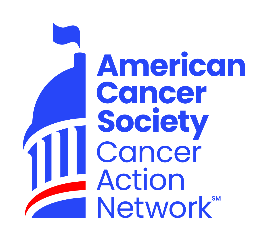 Subject: My Lights of Hope FundraiserDear Supporter Name,In September, I am taking part in Lights of Hope where more than 70,000 bags will be displayed in communities all across America. This year, I will be I’ll be honoring my friends and family who have been affected by cancer. I have the opportunity to display all my lights of hope bags locally and am asking for your support. With your donation of $10 or more, you can help me bring hope to our community. Dedicate a Lights of Hope bag in honor of, in memory of, or for a supportive caregiver as part of this year’s celebration and a bag will be personalized with the name and message of your choice and placed with others at my display.Your donation will help us put pressure on Congress to change public policy to end cancer as we know it for everyone. I really appreciate your support.Sincerely,NAMEContributions or membership payments to the American Cancer Society Cancer Action Network, Inc. are not tax deductible.